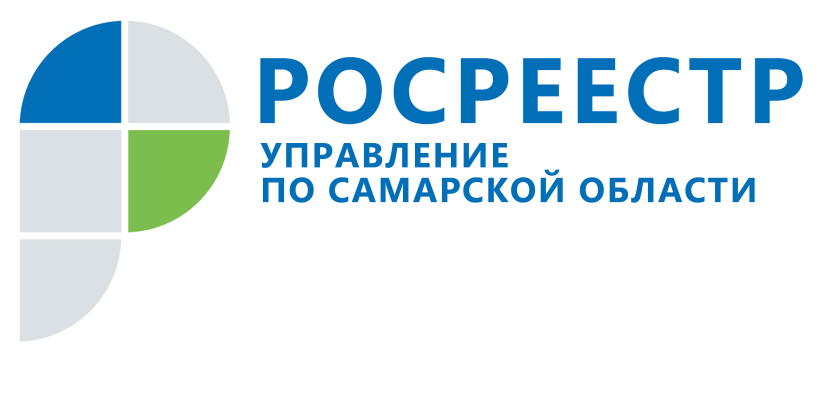 АНОНС                  День консультаций для пожилых людей Во вторник, 03 октября с 09.00 до 12.00 в в межмуниципальном отделе по Сергиевскому, Исаклинскому районам Управления Росреестра по Самарской области пройдет День консультаций для пожилых людей, приуроченный к Международному дню пожилых людей. Начальник отдела Панфилова Наталья Владимировна ответит на вопросы о государственной регистрации недвижимости и постановке на кадастровый учет: - Что грозит тем, у кого не установлены границы земельного участка и как их установить? - Есть ли причина для волнений у владельцев недвижимости, получившим документы на нее до 1998 года?- На каких земельных участках можно возводить строения и как их правильно оформить?- Как отказаться от земельного участка и потребует ли это материальных затрат?- Как обезопасить себя от мошенников в сфере недвижимости и какие гарантии получает собственник, написав заявление о невозможности регистрации без личного участия?Приходите по адресу: с. Сергиевск, ул. Советская, д.65 (каб. №26) Рекомендация: Просьба взять документы, которые могут помочь специалистам более детально изучить ваш вопрос. Контакты для СМИ: (846) 339-37-46 